FORMULAR DE ÎNSCRIERE ÎN REGISTRUL DE EVIDENȚĂ A SISTEMELOR INDIVIDUALE ADECVATE PENTRU COLECTAREA ȘI EPURAREA APELOR UZATE
Conform HOTĂRÂRII nr. 714 din 26 mai 2022 privind aprobarea Criteriilor pentru autorizarea, construcția, înscrierea/înregistrarea, controlul, exploatarea și întreținerea sistemelor individuale adecvate de colectare și epurare a apelor uzate.
Tip Personalitate
  o  Persoană FIZICĂ                               o  Persoană JURIDICĂ
Numele dumneavoastră / Denumire Societate
................................................................................................................................ 
CNP/CUI................................................................................................................. 
Adresa completă...................................................................................................... 
Telefon (opțional)..................................Adresă de email (opțional)....................... 
Activitate principală conform Cod CAEN (opțional) ............................................
Există o autorizație de construire pentru sistemele individuale de colectare?
o Da        o Nu
Numărul și Data autorizație de construire pentru sistemele individuale de colectare (dacă există)............................................................................................
Numărul și data autorizației de Gospodărirea Apelor (dacă există) 
................................................................................................................................  Număr persoane deservite de sistemul individual adecvat de colectare..........Sistemul individual de care beneficiați:
o fosă etanșă                                          o fosă betonată                        o fosă Contessao fosă profesională                                o fosă nestandardizatăCapacitatea sistemului individual adecvat de colectare ............................
Sursa de alimentare cu apă de care beneficiați:
o Din rețeaua publică                            o Din sursa proprie
Dețineți contract de vidanjare?                                            o Da           o NuNr. contract de vidanjare…………………valabil până la data ………………….
Nume companie care vidanjează apele uzate ……………….……………….…...Volum de apă uzată vidanjată conform contract (mc)……….……………………
Frecvență de vidanjare și descărcare ape uzate ( ex. lunar, anual)……….….……Există buletin de analiză privind calitatea apelor uzate vitanjate?  o DA        o NU
              Semnând acest formular sunteți de acord cu prelucrarea următoarelor date cu caracter personal care se va realiza cu respectarea prevederilor Regulamentului nr.679/2016 adoptat de Parlamentul European și Consiliul Uniunii Europene pentru aprobarea normelor privind protecția în ceea ce privește prelucrarea datelor cu caracter personal, precum și a normelor referitoare la libera circulație acestui tip de date cu caracter personal.
    		Data                                                                         Semnătura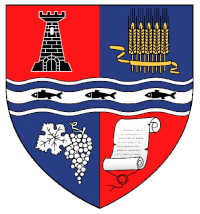 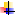 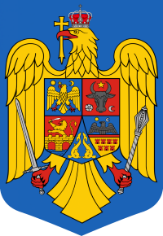 